New ZealandNew ZealandNew ZealandNew ZealandOctober 2023October 2023October 2023October 2023SundayMondayTuesdayWednesdayThursdayFridaySaturday12345678910111213141516171819202122232425262728Labour Day293031NOTES: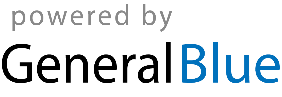 